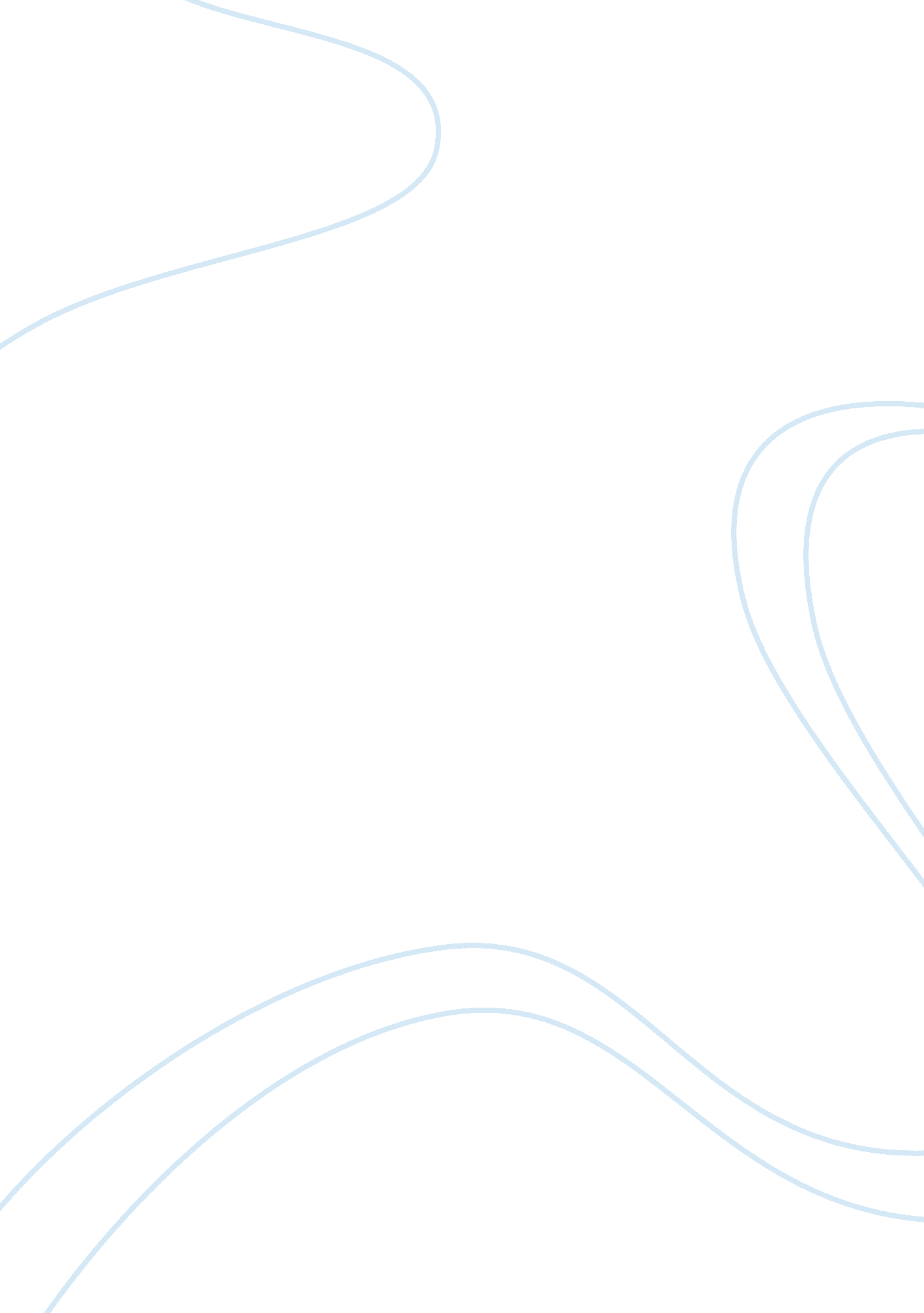 Essay on american colonizationEconomics, Trade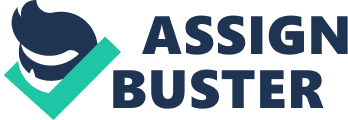 23rd May, 2011 After the First World War, the United States of America was able to colonize some small islands in the pacific. America also colonized some parts of native nations of America. It was for example able to conquer Florida and bought it from the Spaniards. Texas which was originally part of Mexico was then colonized by the Americans who were involved in slave trade. The states of New Mexico, Colorado, California, Arizona and Utah were all colonized by America. After being purchased from Russia, the natives of Alaska faced American colonization. The mode of American colonization was similar to those used b other European nations. 
The state of Hawaii was colonized by American settlers. After conquering Spain in the American-Spanish war, the two nations met and signed the treaty of Paris. The US was given control of the Philippines, Puerto Rico and Guam. At this time, the US already had control over Manila, (Armando, 106). 
Colonizing other countries greatly benefited America. The colonization and annexation helped add new territories to America, led to the expansion of the US territory. The annexation of new land created room for the creation of new opportunities. The annexation of the Panama Canal for example meant that hips sailed through the country rather than go around Latin America. With American colonization, America was now in a position to benefit itself from the resources of these nations something that had earlier on seemed impossible. Raw materials were easily available for American industries. It was also possible for America to engage itself in trade with these nations. 
The American colonization of these states led to the establishment of institutions that would eventually lead to establishment of democratic governments in these countries. American official’s created institutions such as schools and legal systems in areas in which they colonized. In his countries which the US colonized, they declared English to be the official language. States such as Utah, Colorado, California, and Alaska among other states which were part of the American colonies became part of the United States of America, the only super power in the world. Works cited Armando Xavier, and Sharon Ann, Latino Americans and Political Participation California: Santa Barbara publishers. 2004 print 